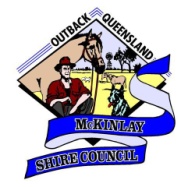 Organisation/Name:												Address:													Telephone:							Mobile:					Date of Application:					 	Date/s Required:				Time/s Required:					Purpose:													Public liability optionsA hirer of a Council facility is covered under the McKinlay Shire Council  LGM Casual Hirers Liability cover if that hirer uses the Council facility up to 10 times per 1 year period	
		  less than 10 daysA hirer of a Council facility is  exempt from the McKinlay Shire Council LGM Casual Hirers Liability cover due to  hirer for more than 10 days per 1 year period commercial business or government agency alcohol will be served large outdoor event/festival/carnival with multiple stakeholders, commercial business and/or participants  certificate of currency sightedThe certificate must indicate the cover is intended to protect the individual hirer for their liability whilst using the Council facility, extending to any party involved in the activities ultimately undertaken.  That is, the cover may be not only for the liability of the hirer but also any other party involved in arranging or assisting with the activities as appointed / authorised by the hirer.		 hirer understands their responsibility to ensure the cover is adequateIn addition for events including  alcohol submit the following: a Community Liquor Permit or an Alcohol, Safety and Event Management Plan Evacuation and site plan (please ask for templates) A valid Responsible Serving of Alcohol certificate A copy of the Security Providers Licence number (for high risk events)and contact Julia Creek Police Officer in Charge to advise them of your event. I have read the hire conditions listed overleaf and agree to hire the above on these conditions.Signed:						      Date:					……………………………………………………………………………………………………………………….…………………………….......OFFICE USE ONLYDeposit Receipt Number:		   Processed by:			  Date:			 Hire Fee Receipt Number:		   Processed by:			  Date:			 REQUEST WAIVER FORM ATTACHED:	   YES	NO   N/A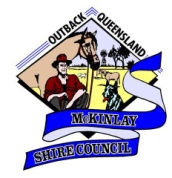 Booking and Confirmation No bookings will be placed until the attached form is filled out in full and returned either in person or by return fax to McKinlay Shire Council Office. Changes can be made at any time through the same method and as with the original booking, subject to availability. If the proposed hirer is a club the application must include the personal undertaking by the President and Secretary of the club.Please Note: A $200 security bond must be lodged with Reception upon booking as a guarantee of fulfilment of these conditions and as security against damage to the building or any fittings and furniture contained therein and for any cleaning arranged by the Council resulting from the hirer’s use of the premises. Hire Fees are to be lodged prior to the hire of the venue.Conditions of Hire(Please take note of all four conditions of hire: 1. General, 2.Repairs, 3. Cleaning, 4. Cancellation)1. GeneralHirer must be eighteen (18) years or over. Hirers under the age of 21 years must have the application form completed by an adult who will be supervising the function. The person completing the application form and whose signature appears on the same is subject to these terms and conditions.Hirers that are granted permission to use the halls shall not assign the right of use to any person, organisation or body.	The bond is refunded if the property is left in good condition on the first working day after Council inspection. The hirer shall be liable on demand by the (nominated Council Officer) to pay any further amount in excess of such bond to meet the full cost of such damage or cleaning. If there is no breach of the conditions of usage or damage to the building or any fittings and furniture therein or abnormal cleaning the deposit will be returned within (2) weeks of the use of the premises.Council staff have no authority to waive hire fees. Written application to Council is required.The hirer shall take out and keep current during the period of hire a liability insurance policy in a form approved by Council, insuring the Council and the hirer against all actions, costs, claims, charges expenses and damages whatsoever which may be brought or made or claimed against the Council or the hirer or both arising out of or in relation to the hiring arrangement. The policy must also confirm that the insurance cover includes the indemnity required to be given by the hirer as par t of this agreement.  Proof of this policy must be by way of a Certificate of Currency which must be annexed to this agreement, and form part of the agreement.The hirer will indemnify and keep indemnified the Council and its officers, agents and employees, from and against all actions, suits, costs, charges, expenses , damages, proceedings, claims and demands which might be brought and maintained or made against the council:-A breach by the hirer of this agreement: orBy any of the servants or agents of the hirer for any cost occasioned by or arising from the use of the equipment;Any negligent, unlawful, wilful or fraudulent act or omission of the hirer or its officers, agents, employees or contractors in connection with this agreement.By any person or persons arising out of or occasioned by any act or omission on servants by agents to observe these terms and conditions; orBy any person or persons however arising, out of loss, theft or damage to any property or person, when using the equipment.The Chief Executive Officer has been delegated authority to refuse or approve hire of the Council Property and may withdraw from hire any item which may have been previously hired, when it is in the Council’s interest to do so.The hirer shall conform to the requirements of the Health Act, Local Government Act, any Local Law or Regulation made thereunder, and shall be liable for any breach of such Acts, Local Law or Regulation. All other statutory rules, provisions and regulations of the Commonwealth of Australia or State of Queensland for the time being in force must be compiled with by the user and the notices given to the proper officers.The hirer shall comply in every respect with legislation, Codes or Australian Standards with regard to public buildings for the prevention of overcrowding and obstruction of gangways, passages, corridors, or of any part of the building. Any person causing an offence against such regulations shall be removed from the building.If the hirer commits, permits or allows any breach or default in the performance and observance of any of these conditions the Council may terminate the permission to use the premises and the hirer shall immediately vacate the premises and the security deposit shall be forfeited to the Council.Neither the Council nor its servants shall be liable for any loss or damage sustained by the hirer or any person, firm or corporation entrusting to or supplying any article or thing to the hirer by reason of any such article or thing being lost, damaged or stolen. The hirer hereby indemnifies the Council against any claim by any such person, firm or corporation in respect of such article or thing.No notice, sign, advertisement, scenery fittings or decorations of any kind shall be erected on the building or attached or affixed to the walls, doors or any other portion of the building, fittings or furniture without prior consent of the Chief Executive Officer.No stage property, decorations, electric lighting, naked lights of any kind or articles of similar nature shall be brought into the building without the  consent of the Chief Executive Officer. All such articles and property together with any catering appliances or fittings shall be removed by the hirer at the end of the function.Smoking is not permitted in any Council building.The sale of liquor on the premises is forbidden unless the hirer obtains a permit from the appropriate authority, and the permit is produced to the Chief Executive Officer who shall make an endorsement of the Schedule to the application.The Chief Executive Officer may require the hirer to submit for approval the subject and programme for any entertainment or lecture prior to the use of the premises.Any officer or employee of the Council whom the (Chief Executive Officer) may appoint shall at all times be entitled to free access to any and every part of the building.In the event of any dispute or difference arising as to the interpretation of these conditions, or any matter or thing contained therein the decision of the Chief Executive Officer thereon shall be final and conclusive.In the case of a dramatic or other performance or concert, the hire shall not produce, or permit to be produced or performed, any dramatic or musical work infringement of the copyright or performing right of any owner of such right or rights, and the hirer agrees to indemnify the McKinlay Shire Council against any claim for breach of copyright or any other action herewith.It shall be at the discretion of the Chief Executive Officer to refuse to grant the hire of a hall in any case and, not withstanding that permission to hire the premises may have been granted or that these conditions may have been accepted and signed and the fees are deposit paid, the Chief Executive Officer shall have the power to cancel such permission ad direct the return of the fees and deposits so paid. The hirer hereby agrees in such case to accept the same and shall be held to have consented to such cancellation and to have no claim at law or in equity for any loss or damage in consequence thereof.The hirer shall be responsible for the full observance of these conditions and for the maintenance and preservation of good order in the building throughout the whole duration of the period of use.2. RepairsThe hirer shall be responsible for and shall make good or repair to the satisfaction of the Council all damages to the equipment occurring during the use and caused by the negligence or default of the hirer, their agents or any other person using the equipment pursuant to or in exercise of the rights or of any of the rights hereby granted to the hirer.If the hirer shall fail to neglect or refuse to make good or repair nay damage for which they are responsible as referred to in the proceeding paragraph the council shall be at liberty to repair and make good the equipment and the hirer shall pay to the Council upon demand all cost reasonably incurred by the Council in so doing.The Hirer will be invoiced the cost plus GST for crockery and cutlery lost or broken (or this will be deducted from the security deposit).3. CleaningEach area that is used must be cleaned as per the following:BathroomClean toilet and sinks, give doors a quick wipe near handlesCheck bathrooms for toilet paper, hand towel, soap etc. and notify Council if they need refilling Wipe down all benches Sweep and mop floor if necessaryAll rubbish is to be collected and placed in the wheelie bins provided at the side of the building Kitchen Wash up and put away all items that are used in the kitchenSweep and mop floorAll rubbish is to be collected and placed in the wheelie bins provided at the building Tables and ChairsWipe tables and chairs before stackingAll items used are tided away inside the buildingVenueVacuum carpeted area if necessarySweep entry area if necessary4. Cancellation Any cancellation of a booking for the hire of the facility shall be made at least five (5) days prior to the date of the function or event. Any cancellation within five (5) days prior to the date of the function or event or a ‘no show’ will result in a cancellation fee of the full amount less refundable deposit of facility being hired. The hirer may apply in writing to the Chief Executive Officer to have the cancellation fee waived for extreme circumstances. INFORMATION FOR HIRERS OF MCKINLAY SHIRE COUNCIL FACILITIESFIRE SAFETY REGULATIONS/EVACUATION PLANThe hirer is responsible for the safety of guests attending their hired event/function and implementation of the below procedure.  The Building Fire Safety Regulations 2008 must be enforced. The hirer is responsible for/but not limited to, the following:      Must read and abide by the Emergency Evacuation Plan located on the wall within the facility hired.      Knowledge of the location of all fire exits in the facility and be capable of directing guests to these fire exits as required:      Knowledge of the location of prescribed fire safety installations/equipment provided in the facility; (instructions for use are detailed on all fire extinguishers)The hirer shall ensure occupants of the building can exit directly into open space or another place of safety; (Note: Fire safety exits must be left unimpeded at all times, do not park vehicles or leave boxes or other items outside the fire exit door). Ensure doors to an evacuation route are not locked and can be opened.      Ensure you are fully aware of any mobility restrictions and other characteristics of the persons attending, and that the number of persons in the building at any one time does not present an unreasonable risk to the safety of any person in the facility.      Ensure you are aware of and suitably manage the flammability of any item, utensil or piece of equipment introduced into the facility by the hirer.      Ensure that you undertake the following in relation to evacuation procedures for the facility.Inform guests of the evacuation plan located on the wall.If required, alerting & communicating with all persons in the facility as to any fire/emergency and sound an alarm (verbal) to evacuate. Contact Fire Services on “000” immediately.Direct the evacuation of all persons from the hall including persons with special needs to a designated outdoor assembly area.Check whether all persons have been evacuated from the facility and the number /identity of any persons not accounted for.Meet the fire officers attending the facility in response to the fire/emergency.Emergency Contact Numbers:000 – Emergency Services (Police/Fire/Ambulance)4746 7166 – McKinlay Shire CouncilAfter hours – McKinlay Shire Council 0427 467 166SAFETY     It is the responsibility of the hirer, to ensure that all persons involved in there activities are familiar with the Emergency Plan.     It is the responsibility of the hirer to provide adequate first aid requirements relative to the activity being undertaken. (First-aid kits are not supplied at the facilities)     Council encourages hirers to use plastic tableware, bottles & aluminum cans to minimize the risk of broken glass.FACILITY CAPACITYThe capacity of the facility MUST NOT be exceeded. The number of people attending the venue must be disclosed.Council facilities are designed to accommodate a limited amount of people. For example: in its size, the facility amenities, equipment etc. and Fire Safety Regulations.I have read and received the safety information for hirers of McKinlay Shire Council Facilities and agree to these conditions.Hirer Name:……………………………………………………………………………Signed Hirer: …………………………………………			Date: …………………………………………McKinlay Shire Council Representative: ……………………………………………………………………………………………Signature:………………………………………………………………………………	Date: ………………………………………..Duration Of Hire (All General Ledger – 0000-0000-0000)Hire ChargesCostPropertyUndamaged / CleanHalf Day Hire$27.00Full Day OR Evening Hire$51.00Evening Hire (Meeting Only)$19.50Full Day AND Evening Hire$83.00CLEANING FEE IF APPLICABLE i.e. centre left unclean. this is taken from hire deposit$200.00ADD ONE DEPOSIT CHARGE TO ALL ITEMS HIRED                                          G.L. Code 9991-5740-0000$200.00NOTE: DEPOSIT MUST BE PAID SEPERATELYTOTAL DUEDATE PAID: